National Multicultural 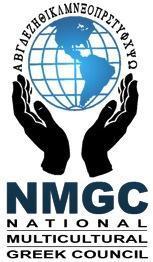 Greek CouncilBILL #(Year[space]W[winter][or]S[summer]-[bill number in order of introduced for that term][space]“[laymen’s name]”)(Date of Introduction)WHEREAS, (Cite reasoning for bill, be specific. You can add as many of these as needed)BE IT RESOLVED THAT: As of (date of introduction), the council members of the National Multicultural Greek Council, be granted the “[laymen’s name]” to be enacted/ included into the National Multicultural Greek Council’s Constitution and Bylaws and all applicable corporate documents as follows:[insert amendments and additions here, be specific and utilize section numbers, etc. whenever possible]Respectfully submitted by,  (Your Name)Position, Term of officeOrganization Affiliation